Домашнее задание для 2 ОИИ, от 15.02.20Проверочная работа 22.02.20Для подготовки выполните следующие заданияпостроить интервал от звука вверх;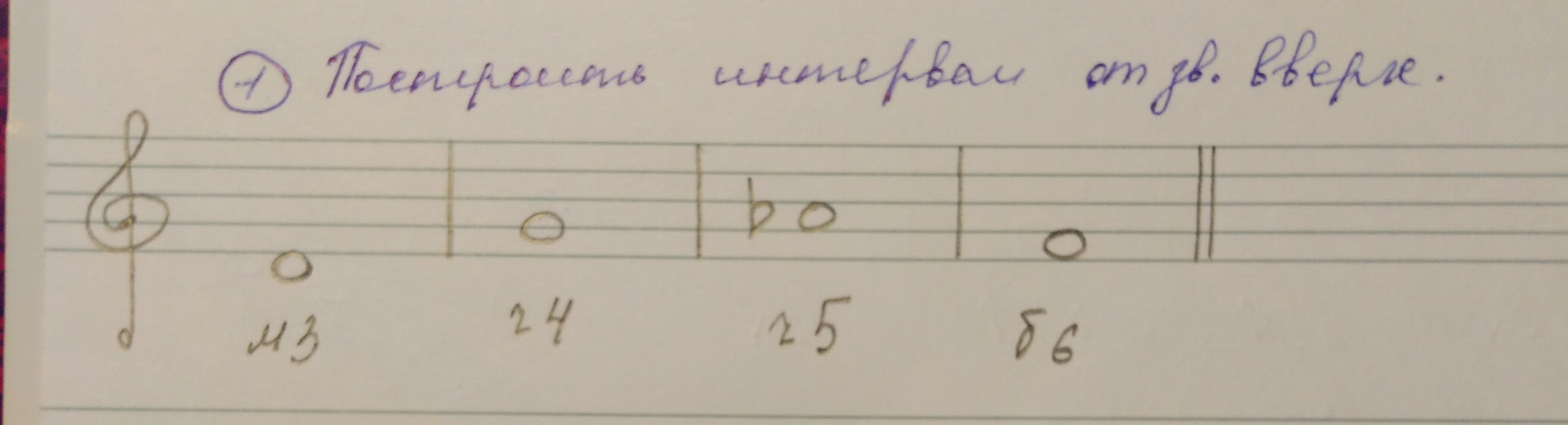 определить построенный интервал и подписать его обозначение: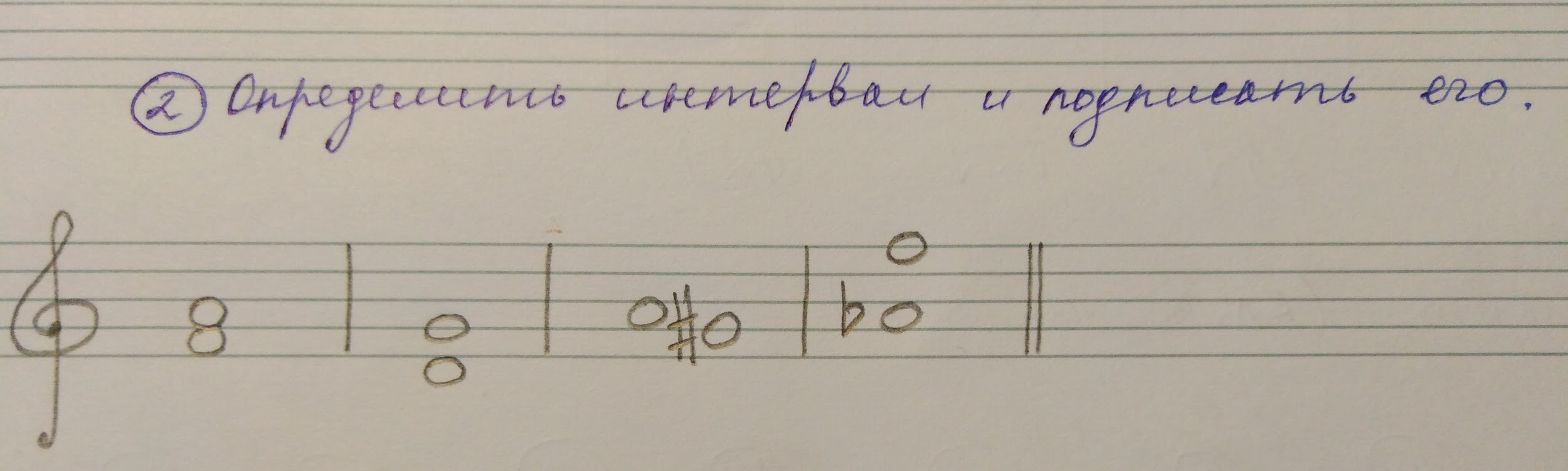 подписать обращение интервала (строить не надо);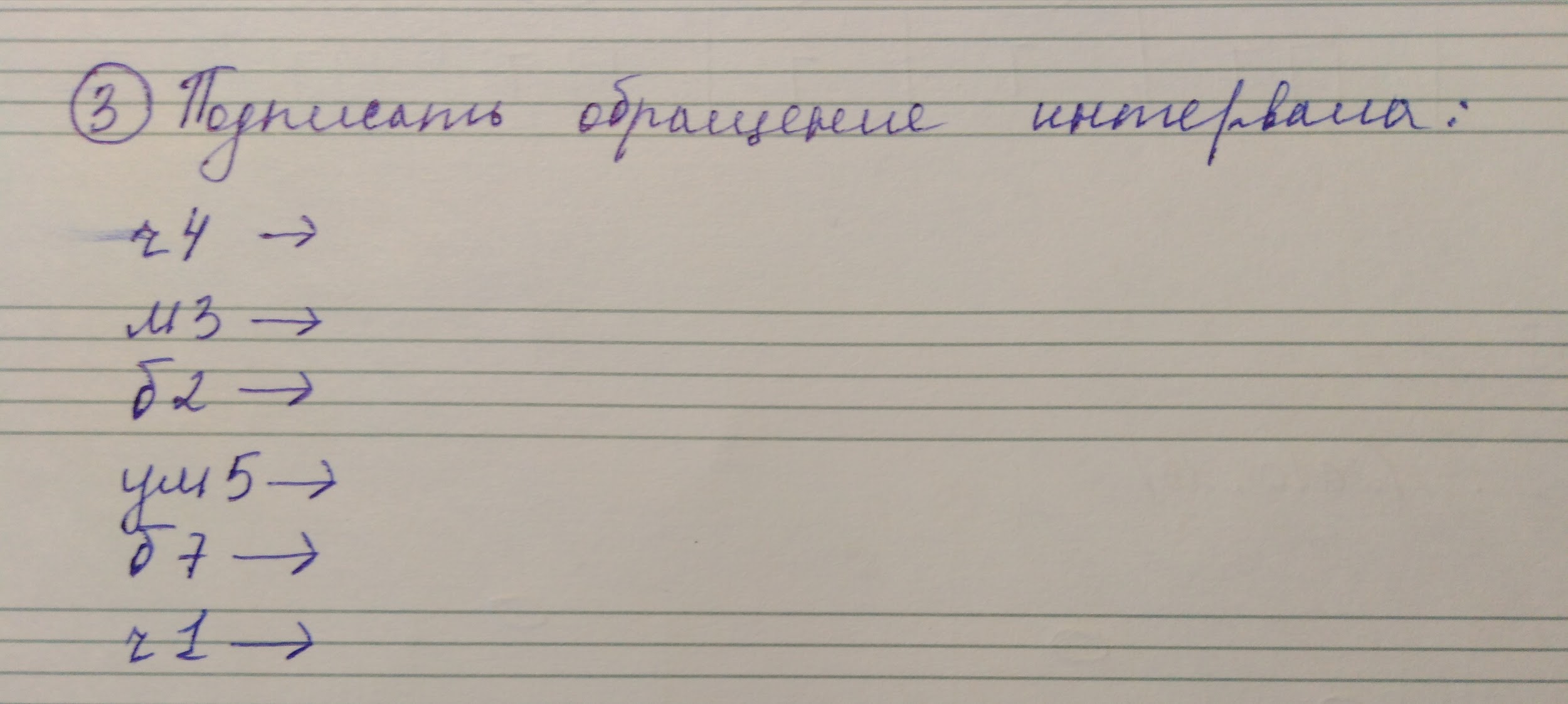 Не забудьте доделать письменно задания с классной работы!Знать все понятия!Октава — расстояние между одной нотой до и следующей нотой до.Длительность — продолжительность звучания ноты.Ритм — чередование длительностей.Метр — равномерное чередование сильных и слабых долей. Музыкальный размер — размер одного такта.Интервал — расстояние между двумя нотами.Обращение — перенос нижнего звука на октаву вверх или верхнего звука на октаву вниз.Лад — система звуков, объединенных устойчивым центром — тоникой (Т/t).Гамма — звуки лада по порядку.Тоника — первая ступень гаммы.Тональность — тоника + лад. Аккорд — созвучие и трех и более звуков, расположенных по терциям.Трезвучие — вид аккорда из трёх звуков.№№ 108, 109108 — сольмизация с дирижированием.109 — ритм с дирижированием, затем сольмизация с дирижированием.